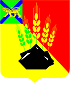 АДМИНИСТРАЦИЯ МИХАЙЛОВСКОГО МУНИЦИПАЛЬНОГО РАЙОНА ПОСТАНОВЛЕНИЕ
26.11.2021                                         с. Михайловка                                               № 1226-паО проведении районного конкурса декоративно-прикладного творчества «Новогодняя игрушка» среди обучающихся (воспитанников) общеобразовательных и дошкольных учреждений Михайловского муниципального района В соответствии с Федеральным законом от 06.10.2003 № 131-ФЗ «Об общих принципах организации местного самоуправления в РФ», в целях реализации муниципальных программ, утвержденных постановлениями администрации Михайловского муниципального района от 02.10.2019 № 856-па «Молодежная политика Михайловского муниципального района на 2020 – 2022 годы», от 29.12.2019 № 1327-па «Развитие культуры Михайловского муниципального района на 2019-2021 годы» и подпрограммы «Юные таланты Михайловского муниципального района на 2019-2021 годы, в целях повышения социальной значимости детского художественного и декоративно-прикладного творчества, приобщения детей и подростков к культурным ценностям, формирования эстетического вкуса и творческого профессионализма, администрация Михайловского муниципального районаПОСТАНОВЛЯЕТ:1. Провести с 07 по 30 декабря 2021 года районный конкурс декоративно-прикладного творчества «Новогодняя игрушка» среди обучающихся (воспитанников) общеобразовательных и дошкольных учреждений Михайловского муниципального района. 2. Утвердить    Положение   о   проведении   районного   конкурса   декоративно-прикладного   творчества «Новогодняя игрушка» среди обучающихся(воспитанников) общеобразовательных и дошкольных учреждений Михайловского муниципального района (приложение № 1).3. Утвердить состав конкурсной комиссии районного конкурса декоративно-прикладного творчества «Новогодняя игрушка» среди обучающихся (воспитанников) общеобразовательных и дошкольных учреждений Михайловского муниципального района (приложение № 2).4. Управлению по вопросам образования (Чепала А.Ф.) подготовить и провести районный конкурс декоративно-прикладного творчества «Новогодняя игрушка» среди обучающихся (воспитанников) общеобразовательных и дошкольных учреждений Михайловского муниципального района.5. Муниципальной бюджетной организации дополнительного образования «ЦДТ» с. Михайловка (Мирошникова И.И.) подготовить выставку творческих работ районного конкурса декоративно-прикладного творчества «Новогодняя игрушка» среди обучающихся (воспитанников) общеобразовательных и дошкольных учреждений Михайловского муниципального района.6. Муниципальным общеобразовательным и дошкольным учреждениям Михайловского муниципального района обеспечить участие в районном конкурсе декоративно-прикладного творчества «Новогодняя игрушка» среди обучающихся (воспитанников) общеобразовательных и дошкольных учреждений Михайловского муниципального района.7. Муниципальному казённому учреждению «Управление по организационно-техническому обеспечению деятельности администрации Михайловского муниципального района» (Гришаков А.А.) разместить настоящее постановление на официальном сайте администрации Михайловского муниципального района в информационно-коммуникационной сети Интернет.8. Контроль над исполнением настоящего постановления возложить                               на и.о. заместителя главы администрации Михайловского муниципального района Чепала А.Ф.Глава Михайловского муниципального района –Глава администрации района                                                                 В.В. АрхиповПриложение № 1УТВЕРЖДЕНОпостановлением администрацииМихайловского муниципального районаот 26.11.2021 № 1226-паПОЛОЖЕНИЕо проведении районного конкурса декоративно-прикладного творчества «Новогодняя игрушка» среди обучающихся (воспитанников) общеобразовательных и дошкольных учреждений Михайловского муниципального района1. Общие положения1.1. Настоящее Положение определяет порядок организации и проведения районного конкурса декоративно-прикладного творчества «Новогодняя игрушка» среди обучающихся (воспитанников) общеобразовательных и дошкольных учреждений Михайловского муниципального района (далее по тексту – Конкурс).1.2. Организация и проведение Конкурса осуществляется управлением по вопросам образования администрации Михайловского муниципального района совместно с муниципальной бюджетной организацией дополнительного образования «Центр детского творчества» с. Михайловка.2. Основные цели и задачи2.1. Цели Конкурса:а) повышение социальной значимости детского художественного и декоративно-прикладного творчества;б) приобщение детей и подростков к культурным ценностям;в) формирование эстетического вкуса и творческого профессионализма.2.2. Задачи конкурса:а) выявление и поддержка творческих способностей детей и подростков Михайловского муниципального района;б) развитие фантазии и креативного мышления детей и подростков.3. Участники Конкурса3.1. В Конкурсе принимают участие обучающиеся образовательных организаций Михайловского муниципального района.3.2. Возрастные категории участников:а) с 3 до 6 лет (дошкольники);б) с 7 до 11 лет (младшие школьники);в) с 12 до 15 лет (школьники);г) с 16 до 18 лет (старшие школьники).4. Порядок проведения конкурса4.1. Конкурс проводится в 3 этапа:а) 1 этап – прием заявок и работ на Конкурс с 07 по 20 декабря 2021 года. Работы без заявки на Конкурс не принимаются (образец заявки прилагается).б) 2 этап – выставка творческих работ, обучающихся (воспитанников) с 20 по 25 декабря 2021 года.в) 3 этап – подведение итогов Конкурса с 25 по 30 декабря 2021 года.4.2 Заявки на Конкурс (в формате WORD) вместе с работами принимаются в МБО ДО «ЦДТ» с.Михайловка до 20 декабря 2021 года по адресу: Михайловский район с. Михайловка, ул. Красноармейская, д. 17 (отдельно заявки направляются на электронный адрес: uprava.mih@mail.ru  с пометкой «Новогодняя игрушка») до 20 декабря 2021 года.  Контактный телефон: 8(42346)24208, Храпко Наталья Анатольевна.  с пометкой «Новогодняя игрушка»). Рукописные заявки не принимаются!4.3. На Конкурс принимаются не более 10 работ от учреждения. 4.4. Допускается только индивидуальное участие!4.5. Работы на Конкурс принимаются в номинациях:а) «Лучшая новогодняя игрушка»;б) «Игрушка – символ года – 2022»;в) «Самая забавная игрушка». 4.6. В подведении итогов конкурса учитывается: а) соответствие возрасту;б) мастерство исполнения;в) раскрытие темы;г) цветовое решение, колорит;д) композиция;е) оригинальность;ж) эстетическое оформление конкурсной работы.4.7. На Конкурс не принимаются работы в случаях, если:а) содержание представленной работы не соответствует тематике Конкурса;б) содержание конкурсных работ не соответствует требованиям Конкурса.5. Награждение участников Конкурса5.1. Члены конкурсной комиссии Конкурса определяют одного победителя (первое место) и двух призёров (второе и третье места) в каждой номинации по возрастной категории.5.2. Участники конкурса награждаются грамотами управления по вопросам образования администрации Михайловского муниципального района.5.3.  Конкурсная комиссия оценивает творческие работы с 25 по 30 декабря 2021 года.Приложение №1 к положению о районном конкурсе декоративно-прикладного творчества           «Новогодняя игрушка» среди обучающихся (воспитанников) общеобразовательных и дошкольных учреждений Михайловского муниципального района Заявкана участие в районном конкурсе декоративно-прикладного творчества «Новогодняя игрушка» среди обучающихся (воспитанников) общеобразовательных и дошкольных учреждений Михайловского муниципального района1. Полное название учреждения ________________________________.2. Список работ:Руководитель учреждения   __________________ __________________
                                                                      подпись                                                   ФИОПриложение № 2УТВЕРЖДЁНпостановлением администрации Михайловского муниципального районаот 26.11.2021 № 1226-паСоставконкурсной комиссии районного конкурса декоративно-прикладного творчества «Новогодняя игрушка» среди обучающихся (воспитанников) общеобразовательных и дошкольных учреждений Михайловского муниципального района№п/пФИучастника (полностью)ВозрастНазваниеработыНоминацияФИОруководителя, должность1.Чепала Алёна ФёдоровнаНачальник управленияпо вопросам образования администрации Михайловского муниципального районаМирошникова Ирина ИвановнаДиректор                                                    МБО ДО «ЦДТ» с. МихайловкаГавриленко ВалентинаАлександровнаЗаместитель директора по учебно-воспитательной работе МБО ДО «ЦДТ» с. Михайловка (по согласованию)Чехунова Любовь ЕвгеньевнаПедагог дополнительного образования МБО ДО «ЦДТ» с. Михайловка(по согласованию)Брагина Ирина АлександровнаПедагог дополнительного образования МБО ДО «ЦДТ» с. Михайловка(по согласованию)Храпко Наталья АнатольевнаГлавный специалист МКУ «МСО ОУ» Михайловского муниципального района (по согласованию)